The Blue Tangerine Federation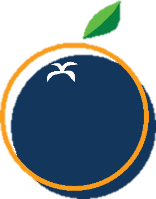  SPECIAL EDUCATIONAL NEEDS SCHOOLSRequest for School to Administer Prescribed MedicationThe above information is, to the best of my knowledge, accurate at the time of writing and I give my consent to St. Luke’s staff administering medication in accordance with the school policy. I understand that medication must be delivered to school either by myself or my child’s passenger transport assistant/ escort.I understand medication will be sent home at the end of each school term and if it is to continue, that I will complete a new form and return in date medication at the start of the following term. I will inform the school immediately if there is any change in dosage or frequency of the medication or if the medication is stopped. NB: ALL MEDICATION MUST BE PRESCRIBED AND IN ITS ORIGINAL PACKAGINGFull name of pupil:Full name of pupil:ClassDate of Birth:Illness/Condition:Illness/Condition:Name of Medication (as per prescribed medication)Date prescribed:Dosage and Method:Times of administrationEnd date for administration:Expiry date of medication:Side effects:Side effects:Any other instructions/ special precautions:Any other instructions/ special precautions:Parent/ Carer SignatureContact Number:Parent/ Carer SignatureDate: